САРАТОВСКАЯ ГОРОДСКАЯ ДУМАРЕШЕНИЕ26.10.2017 № 24-182г. Саратов О делегировании депутатов Саратовской городской Думы для включения              в состав комиссии по проведению открытого конкурса на право заключения концессионного соглашения в отношении централизованных систем холодного водоснабжения и водоотведения, находящихся в собственности муниципального образования «Город Саратов»В соответствии со статьей 24 Устава муниципального образования «Город Саратов»Саратовская городская ДумаРЕШИЛА:1. Делегировать для включения в состав комиссии по проведению открытого конкурса на право заключения концессионного соглашения                  в отношении централизованных систем холодного водоснабжения                           и водоотведения, находящихся в собственности муниципального образования «Город Саратов», следующих депутатов:1.1. Комарова О.К.;1.2. Кудинова Д.Г.;1.3. Лекомцева К.П.;1.4. Маркова В.К.;1.5. Чернова Е.А.	2. Отменить решение Саратовской городской Думы от 23.06.2016                    № 61-638 «О делегировании депутатов Саратовской городской Думы для включения в состав комиссии по проведению открытого конкурса на право заключения концессионного соглашения в отношении централизованных систем холодного водоснабжения и водоотведения, находящихся                             в собственности муниципального образования «Город Саратов».3. Администрации муниципального образования «Город Саратов» привести муниципальные правовые акты в соответствие с настоящим решением.4. Настоящее решение вступает в силу со дня его принятия. ПредседательСаратовской городской Думы                                                          В.В. Малетин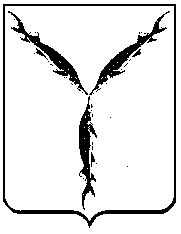 